Hysbysiad Preifatrwydd – Y Tîm Llywodraethu Gwybodaeth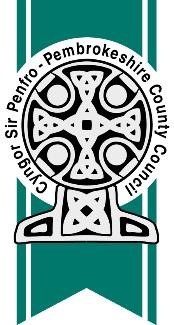 Pam rydym ni’n casglu ac yn cadw’ch gwybodaeth bersonol?Rydym yn casglu ac yn defnyddio’ch gwybodaeth bersonol fel y gallwn ymateb i’ch ceisiadau am wybodaeth o dan Ddeddf Rhyddid Gwybodaeth 2000, Rheoliadau Gwybodaeth Amgylcheddol 2004 a Deddf Diogelu Data 2018.Rydym yn prosesu’ch data oherwydd bod gwneud hynny’n angenrheidiol er mwyn cyflawni’r dasg gyhoeddus hon yn unol â’r Deddfau a’r Rheoliadau uchod.Mae data personol sensitif yn ddata personol sy’n datgelu tras hiliol neu ethnig, barn wleidyddol, cred grefyddol neu athronyddol, neu aelodaeth undeb llafur, a phrosesu data genetig, data biometrig er mwyn nodi bod dynol yn unigryw, data am iechyd neu ddata am fywyd rhywiol neu gyfeiriadedd rhywiol bod dynol.Er nad ydym yn casglu unrhyw ddata personol sensitif, gallem ei brosesu wrth ymateb i gais am fynediad at ddata gan y testun. Hefyd, gallem brosesu data am euogfarnau troseddol wrth ymateb i gais am fynediad at ddata gan y testun.Y sail gyfreithiol ar gyfer prosesu’ch data personol sensitif, neu ddata am euogfarnau troseddol, yw bod y prosesu’n angenrheidiol am resymau budd sylweddol i’r cyhoedd er mwyn arfer swyddogaeth statudol. Y swyddogaeth yw cyflawni’n rhwymedigaethau cyfreithiol i ateb ceisiadau am fynediad at ddata gan y testun.Sut mae’r wybodaeth amdanoch yn cael ei defnyddio.Bydd y wybodaeth a rowch yn cael ei phrosesu yn unol â’r Rheoliad Cyffredinol ar Ddiogelu Data 2016, Deddf Diogelu Data 2018, y Ddeddf Rhyddid Gwybodaeth a’r Rheoliadau Gwybodaeth Amgylcheddol.Wrth ymateb i geisiadau Diogelu Data, y Ddeddf Rhyddid Gwybodaeth a’r Rheoliadau Gwybodaeth Amgylcheddol, gall fod adegau pan fydd eich enw neu’ch manylion cyswllt yn cael eu rhannu gyda gwasanaeth mewnol i sicrhau bod modd dod o hyd i’r wybodaeth berthnasol.Hefyd, gall fod angen i ni wneud datganiadau yn unol â’r gyfraith a rhannu gwybodaeth gyda Swyddfa’r Comisiynydd Gwybodaeth, sef y rheoleiddiwr Diogelu Data, y Ddeddf Rhyddid Gwybodaeth a’r Rheoliadau Gwybodaeth Amgylcheddol. Ni fyddwn yn gwneud unrhyw ddatgeliadau i drydydd partïon at ddibenion marchnata.Cedwir eich data yn ddiogel ac yn gyfrinachol bob amser a byddwn yn casglu’r wybodaeth bersonol honno yn unig y mae ei hangen i ddarparu’n gwasanaeth i chi.Am ba hyd rydym ni’n cadw’ch gwybodaeth?Byddwn yn cadw’r wybodaeth a rowch i ni am 5 mlynedd (dan y Ddeddf Rhyddid Gwybodaeth a’r Rheoliadau Gwybodaeth Amgylcheddol) ac am 6 blynedd (Diogelu Data). Caiff eich gwybodaeth ei gwaredu’n ddiogel pan na fydd ei hangen mwyach.4. Mynediad at fy ngwybodaeth bersonol?Gallwch gael gwybod p’un a ydym yn dal unrhyw wybodaeth bersonol amdanoch chi trwy wneud cais am fynediad at ddata gan y testun o dan y Rheoliad Cyffredinol ar Ddiogelu Data 2016 a Deddf Diogelu Data 2018. I wneud cais am unrhyw wybodaeth bersonol y gallem ni fod yn ei dal amdanoch, bydd angen i chi gysylltu â’r:Tîm Mynediad at GofnodionCyngor Sir PenfroNeuadd y SirHwlfforddSA61 1TP accesstorecords@pembrokeshire.gov.uk	01437 775798Eich Hawliau.O dan y Rheoliad Cyffredinol ar Ddiogelu Data 2016 a Deddf Diogelu Data 2018, fel unigolyn, mae gennych hawliau y gallwch chi eu harfer yn gysylltiedig â’r wybodaeth rydym ni’n ei dal amdanoch; ni fydd pob hawl yn berthnasol, bydd hynny’n dibynnu ar y sail gyfreithiol dros brosesu’ch data.Yr hawl i Gael gwybod – Mae gan unigolion hawl i gael gwybod bod eu data personol yn cael ei gasglu a’i ddefnyddio. Mae hwn yn ofyniad tryloywder allweddol o dan y Rheoliad Cyffredinol ar Ddiogelu Data.Yr hawl i Gael mynediad – Mae gennych hawl i wneud cais am fynediad at wybodaeth rydym ni’n ei dal amdanoch, a chael copi ohoni.Yr hawl i Gywiriad – Mae gennych hawl i ofyn bod eich gwybodaeth yn cael ei chywiro.Yr hawl i Ddileu – Mae gennych hawl i’ch data personol gael ei ddileu os ydych o’r farn na ddylem fod yn defnyddio’ch data personol mwyach neu ein bod yn defnyddio’ch data personol yn anghyfreithlon; gallwch ofyn i ni ddileu’r data personol rydym ni’n ei dal. Pan fyddwn wedi cael eich cais, byddwn yn cadarnhau p’un a yw’r data personol wedi cael ei ddileu neu’r rheswm pam na all gael ei ddileu (er enghraifft, mae arnom angen y data er mwyn cydymffurfio â rhwymedigaeth gyfreithiol).Gallai’r hawl i Gyfyngu ar brosesu fod yn berthnasol – Cewch ofyn i ni stopio prosesu eich data personol; fodd bynnag, gallai hyn achosi oedi wrth i ni ddarparu gwasanaeth i chi, neu ein hatal rhag darparu gwasanaeth i chi.  Ceisiwn gydymffurfio â’ch cais, ond gallai fod angen i ni ddal neu brosesu gwybodaeth i gydymffurfio â’n dyletswyddau cyfreithiol.Yr hawl i Wrthwynebu – Nid yw hwn yn hawl absoliwt a bydd yn dibynnu ar y rheswm dros brosesu eich gwybodaeth bersonol.Yr hawl i beidio â bod yn destun penderfynu a phroffilio awtomataidd.Cwynion neu Ymholiadau.Mae Cyngor Sir Penfro yn ymdrechu i gyrraedd y safonau uchaf wrth gasglu a defnyddio gwybodaeth bersonol.  Am y rheswm hwn, rydym yn cymryd unrhyw gwynion a gawn am hyn o ddifrif.  Os bydd pobl o’r farn ein bod yn casglu neu’n defnyddio gwybodaeth yn annheg, yn gamarweiniol neu’n amhriodol, rydym yn eu hannog i ddwyn hyn i’n sylw ni.Nid yw’r hysbysiad preifatrwydd hwn yn darparu manylion cyflawn am bob agwedd ar gasglu a defnyddio gwybodaeth bersonol.  Fodd bynnag, byddem yn hapus i ddarparu unrhyw wybodaeth neu esboniad ychwanegol y mae ei angen.  Anfonwch unrhyw geisiadau am hyn at y cyfeiriad isod:Jo Hendy, Swyddog Diogelu Data Cyngor Sir PenfroNeuadd y SirHwlfforddSA61 1TPE-bost: dataprotection@pembrokeshire.gov.uk Ffôn: 01437 764551Os hoffech wneud cwyn am y ffordd rydym ni wedi prosesu eich gwybodaeth bersonol, gallwch gysylltu â Swyddfa’r Comisiynydd Gwybodaeth, sef y corff statudol sy’n goruchwylio cyfreithiau diogelu data:Information Commissioner’s Office Wycliffe HouseWater Lane Wilmslow SK9 5AFE-bost worker@ico.org.uk	Rhif Ffôn: 0303 123 1113Newidiadau i’r hysbysiad preifatrwydd hwn.Rydym yn adolygu’n hysbysiad preifatrwydd yn rheolaidd.